Справка по итогам изучения организации учебно-воспитательного процесса в 1 классах коррекции для детей с ЗПР                                                                                 от 23.10.2017 годаВ соответствии с годовым планом работы школы и планом внутришкольного контроля, планом-графиком подготовки и проведения психолого-педагогического консилиума по адаптации учащихся 1 классов в 2017-2018 учебном году, утверждённым приказом директора школы от 31.08.2017 года № 398-1/01-16, в рамках подготовки к психолого-педагогическому консилиуму: «Адаптация первоклассников к новым условиям школьной жизни», заместителем директора по УВР Чернобиль Юлией Глебовной в период с 19 сентября  по 23 октября 2017 года проанализирован уровень организации учебно-воспитательного процесса в    1-Д, 1-К классах коррекции для детей сЗПР , посещены уроки, проверены классные журналы и журналы внеурочной деятельности, изучены прописи и рабочие тетради первоклассников. Анализ организации УВП и ведения школьной документации	На 23 октября 2017 года в 1 классы коррекции школы зачислено 13 учащихся 1-Д класса и 13 учащихся ( второй год обучения )1-К класса. На каждого учащегося оформлено личное дело в соответствии с требованиями к деловой документации. За каждым классом закреплена классная комната с оборудованным рабочим местом учителя, партами для учеников, классной доской. Все учащиеся полностью обеспечены учебниками. Методическое сопровождение учебного процесса обеспечивается силами учителей начальных классов самостоятельно.  Учебно-воспитательный процесс в 1 классах организован на достаточном уровне в соответствии с санитарно-гигиеническими требованиями. Классные журналы и журналы внеурочной деятельности    заполнены правильно в соответствии с рекомендациями по ведению журналов. Записи в журналах соответствуют календарно-тематическому планированию по всем учебным предметам и курсам внеурочной деятельности. Рабочие программы по всем предметам выполняются в полном объёме всеми учителями, работающими в первых классах.Анализ посещенных уроков	В 1 классах заместителем директора по УВР Чернобиль Юлией Глебовной было посещено 6 уроков и 1 внеклассное мероприятие «Приём в Евпаторята» с целью анализа готовности первоклассников к обучению в школе и с целью контроля работы учителей начальных классов по учёту психолого-физиологических особенностей и физических возможностей первоклассников в соответствии с ФГОС НОО.На основании анализа посещённых уроков можно сделать вывод, что учителя начальных классов Можарова И. Н., Кудряшова И.И. учитывают психолого-физиологические особенности и физические возможности первоклассников в соответствии с ФГОС НОО, используя на уроках здоровьесберегающие (физминутки, пальчиковая гимнастика, гимнастика для глаз, танцевально-ритмические паузы) и игровые технологии. Учителя уделяют большое внимание созданию благоприятной среды для адаптации ребенка к обучению в школе, которая будет способствовать его благополучному развитию, успешному обучению и воспитанию. Уроки проводят в соответствии с санитарно-гигиеническими требованиями: продолжительность 35 минут, две физпаузы, контроль осанки, чередование видов деятельности, доброжелательная комфортная образовательная среда.  Период адаптации к школьному обучению у учащихся 1-х классов проходит в пределах нормы, и, в основном, у большинства первоклассников успешно. 	После самоанализа уроков с каждым учителем был проведён детальный анализ посещённых уроков, даны рекомендации по устранению существующих недостатков и по использованию новых возможностей для улучшения результатов труда:Всем учителям 1 классов коррекции для детей с ЗПР:1.1. Строже контролировать посадку учащихся при письме.1.2. С целью развития и формирования правильной речи требовать правильного произношения слов и полные, грамотные ответы у учащихся.1.3.Комментировать индивидуальную деятельность учащихся, оценивая личностные достижения.1.4. Использовать индивидуальную и самостоятельную формы работы на уроке с учётом особенностей и возможностей первоклассников.2. Можаровой И. Н.  (1-Д класс коррекции): 2.1. Чётче озвучивать цели и задачи урока.2.2. Проводить две физкульминутки, гимнастику для глаз, танцевально-ритмические паузы.2.3. Не затягивать время урока, контролировать его продолжительность.2.4. Проводить рефлексию и подводить итог урока качественно.3. Кудряшовой И.И.  (1-К класс коррекции):3.1. Чётче озвучивать цели и задачи урока.3.2. Использовать элементы проблемных ситуаций с целью активизации внимания учащихся и их деятельности3.3. Использовать рифмовки и (или) игровые моменты для организованного начала и окончания урока, с целью экономии продуктивного времени работы. 3.4.Давать более чёткие инструкции учащимся с учётом уровня их подготовленности. 3.5. Не затягивать время урока, контролировать его продолжительность.3.6. Использовать словесные методы поощрения учащихся.3.7. Не готовить раздаточный материал во время урока.3.8. Качественно составлять поурочный план-конспект в соответствии с методическими рекомендациями.3.9. Проводить рефлексию и подводить итог урока качественно.Анализ работы учителей начальных классов по формированию навыков письма и ЕОРУчителя начальных классов Можарова И.Н. Кудряшова И.И. ведут настойчивую последовательную работу по формированию каллиграфического письма у первоклассников. Учащиеся 1 классов выполняют учебные задания по русскому языку в прописях (В.Г. Горецкий, Н.А. Федосова. Прописи, 1 класс, в 4 частях, - М.: Просвещение, 2017г.) и тетрадях в узкую линию, по математике – в тетрадях в клетку. В основном, учащиеся правильно держат ручку, умеют правильно располагать тетрадь под наклоном, уже ориентируются на страницах прописи и тетрадей, выполняют графические упражнения по образцу, записывают буквы, слоги и слова с изученными буквами, списывают слова и предложения с образцов, знают написание изученных цифр. 1-Д класс коррекции ( Можарова И.Н.):Учащиеся работают в тетрадях с узкими линиями с косой дополнительной линией. Тетради подписаны и проверены учителем. На всех прописях аккуратные печатные наклейки-подписи.  Все прописи проверены, работы учащихся прокомментированы. У учащихся с ДЦП прочерчены дополнительные линии для лучшей ориентации в тетради.Тетради по математике обернуты цветными обложками с печатными подписями. Все выполненные задания проверены и прокомментированы учителем. Ведётся работа по формированию навыков ЕОР.           1-К класс коррекции  (Кудряшова И.И..)Учащиеся работают в прописях и в тетрадях в узкую линию. На всех прописях и тетрадях аккуратные печатные наклейки-подписи.  Все прописи проверены, работы учащихся прокомментированы. Однако, допускаются единичные пропуски ошибок.Тетради по математике аккуратно обернуты с печатными подписями. Все выполненные задания проверены и прокомментированы учителем. В основном, все первоклассники ориентируются на страницах тетради, но не  соблюдают ЕОР. Работы проверены, ошибки исправляются, но отсутствует комментирование выполненных заданий.На основе вышеизложенного рекомендуется:1. Всем учителям начальных классов коррекции с целью обеспечения учебного труда младших школьников организационными, интеллектуальными, информационными навыками культуры письменной 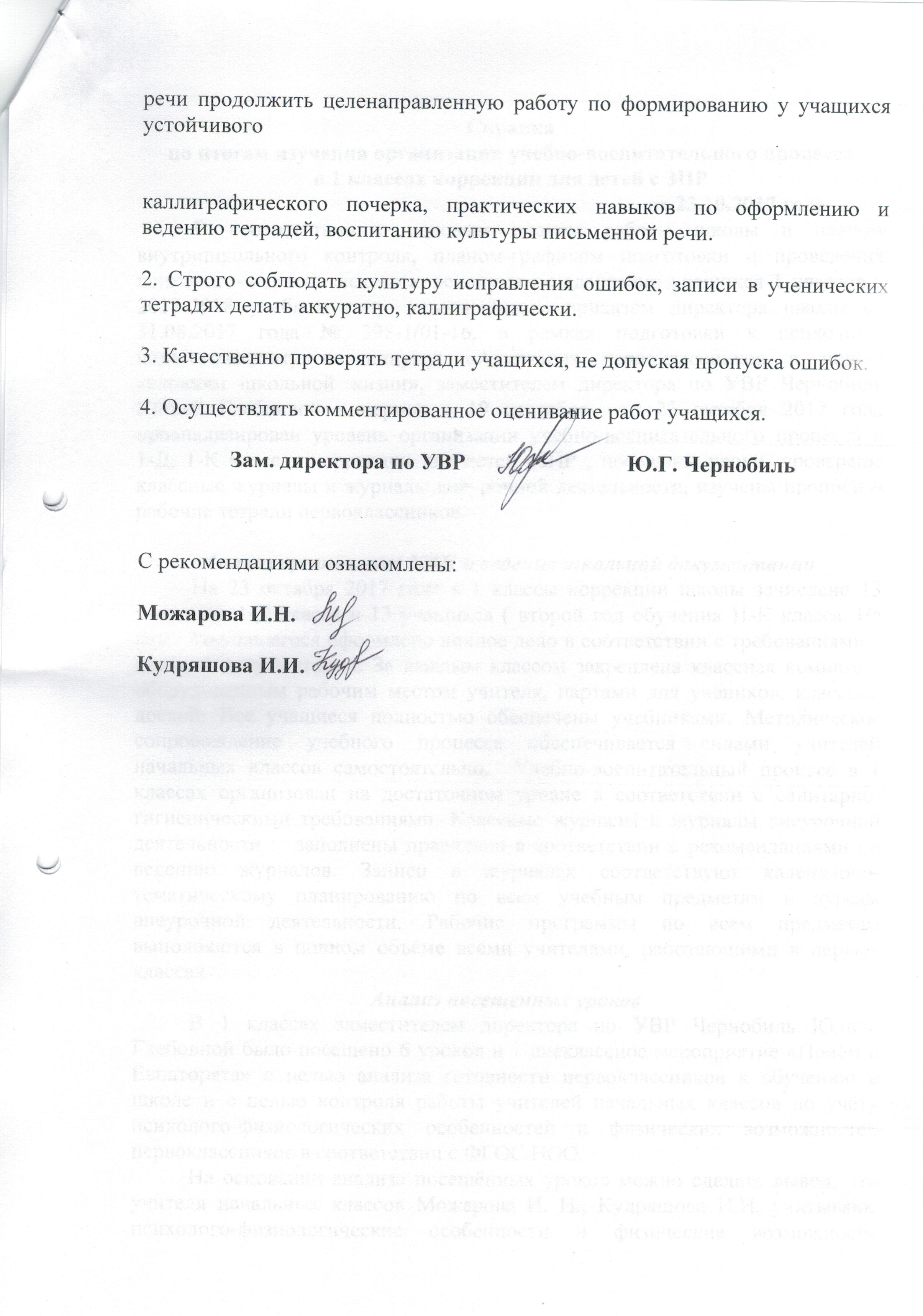 